 國立嘉義大學生物機電學系專題演講活動花絮 國立嘉義大學生物機電學系專題演講活動花絮 國立嘉義大學生物機電學系專題演講活動花絮演講時地110年11月27日  工程館四樓視聽教室110年11月27日  工程館四樓視聽教室演講者/題目國立中山大學機械與機電工程學系 林韋至博士/農用輔具國立中興大學生物產業機電工程學系 盛中德教授/農業機械發展沿革國立中山大學機械與機電工程學系 林韋至博士/農用輔具國立中興大學生物產業機電工程學系 盛中德教授/農業機械發展沿革活動花絮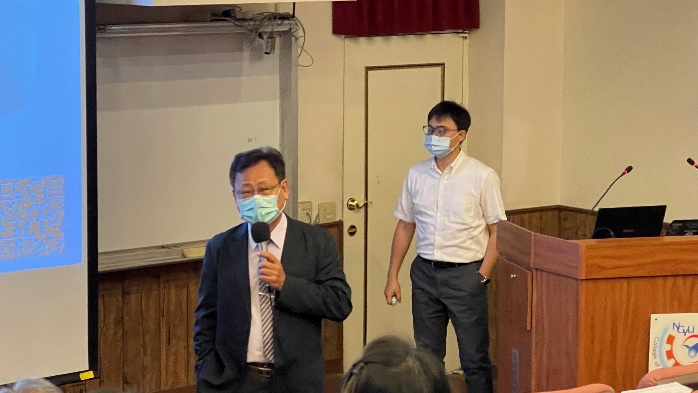 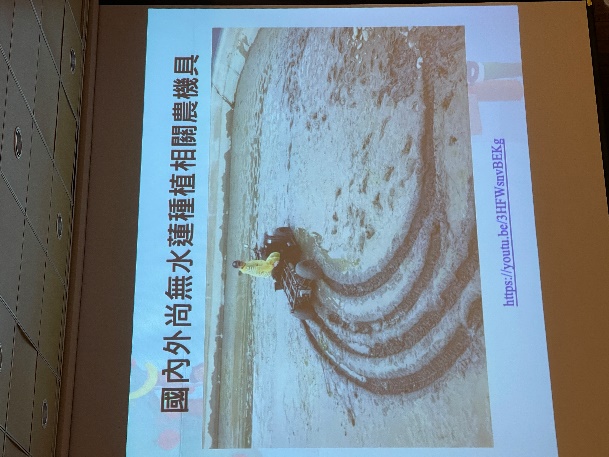 活動花絮介紹演講者林韋至博士演講活動花絮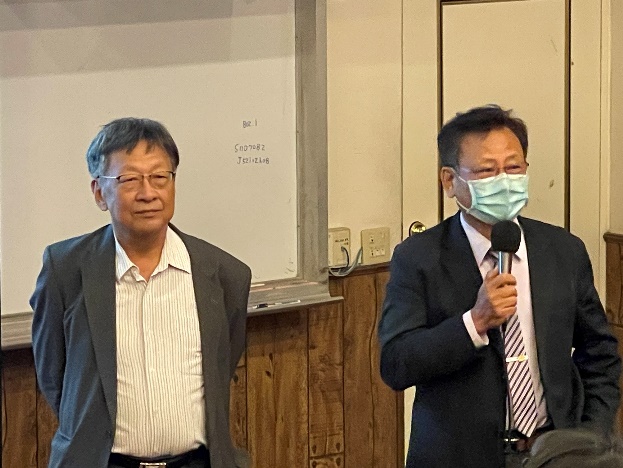 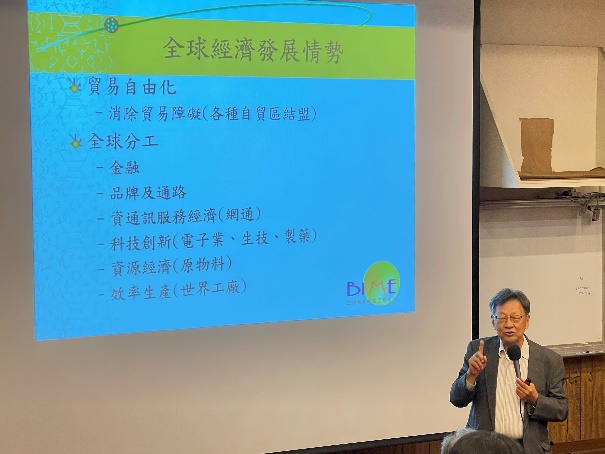 活動花絮 介紹演講者盛中德教授演講